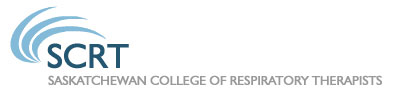 Wanted: Volunteers for committee workYour college relies on volunteers to serve on various committees to ensure the business of the college is accomplished as mandated. We are asking you to please consider assisting your profession and, learning more about the function and running of your Health Regulatory College by volunteering with the SCRT. If you are interested in donating some of your time and expertise to one of our committees, please check the ones that interest you:
Note: you must hold a full practice license with SCRT (unless otherwise noted) to serve on these committees.Legislated Committees: (Resume required, subsequent decision/appointment by council) Professional Conduct Committee (PCC)Discipline Committee (DC)Other Committees:Continuing Education Committee (CEC)Registration CommitteeNomination CommitteePolicy & Bylaw Committee Task Force (various may be active at any given time) AnyAll committees have had their Terms of Reference updated and/or written.  Appointments to all committees are now set at 3 years with the possibility of serving 2 consecutive terms on the same committee.  Terms will normally start in January after the fall council meeting, when appointments will be made. 
Please contact the college office if you would like to review any committee’s terms of reference to assist in your decision.Please tell us about yourself and why you are interested in volunteering with SCRT:
Let us know about any relevant past experience you may have (volunteering, committee work, work experience etc.) that you feel would make you an asset as a volunteer for the SCRT:Please provide your contact information below and you will be contacted directly by a representative of the college.Name: 							Email:   							Phone:   	Cell Phone:   				
Work city/site/employer:_____________________________________________________-If you are interested in serving on one of the 2 legislated committees (PCC or DC) please include a full resume with this application, with further information on your desire  for one of those appointments, and details of any further  experience/knowledge that may prove particularly useful for those committees.-If you are appointed to a committee, you can expect a brief orientation to your role or, in the case of a PCC or DC appointment, arrangements will be made by the college for the required training.-Any costs incurred to attend meetings etc will be reimbursed by the college as per governance policy: GP-5 
NOTE: You may fax this form to the office, email it in, mail it to the office or, drop it off in person
-If you are not selected for a volunteer position at this time, would you like us to keep your application on file for a possible committee appointment, once positions do become available?Yes  □   No □SCRT would like to thank you for your interest in volunteering.Saskatchewan College of Respiratory Therapists202-3775 Pasqua St.Regina, SK  S4S 6W8Fx: (306) 543-6161info@scrt.ca		